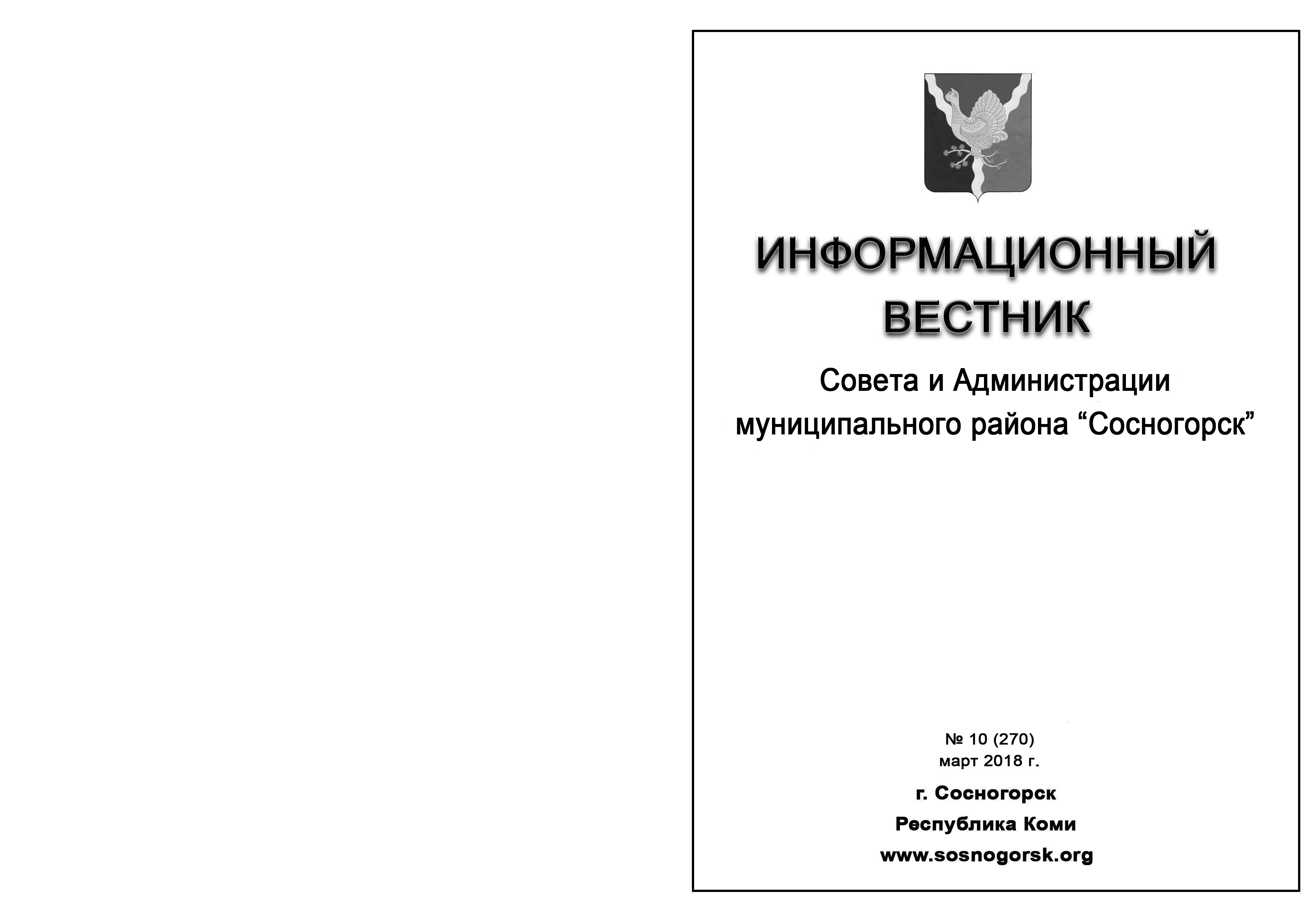 ОГЛАВЛЕНИЕРАЗДЕЛ  ПЕРВЫЙ:решения Совета муниципального района «Сосногорск»На 16 марта 2018года документов на опубликование нет.РАЗДЕЛ  ВТОРОЙ:	постановления и распоряжения администрации 	муниципального района «Сосногорск»1. ПОСТАНОВЛЕНИЕ АДМИНИСТРАЦИИ от 02.03.2018 г. № 278 «О внесении изменений в постановление администрации муниципального района  «Сосногорск» от 24.11.2016 № 763 «О создании межведомственной комиссии по оценке и обследованию помещения в целях признания его жилым помещением, жилого помещения пригодным (непригодным) для проживания граждан, а так же многоквартирного дома в целях признания его аварийным и подлежащим сносу или реконструкции»». 2. ПОСТАНОВЛЕНИЕ АДМИНИСТРАЦИИ от 05.03.2018 г. № 281 «Об утверждении Порядка материального стимулирования граждан, участвующих в охране общественного порядка и являющихся членами народной дружины на территории муниципального образования муниципального района «Сосногорск»». 3. ПОСТАНОВЛЕНИЕ АДМИНИСТРАЦИИ от 13.03.2018 г. № 285 «О внесении изменений в  Постановление администрации муниципального района «Сосногорск» от 26.07.2016 № 491 «О создании штаба по координации деятельности народной дружины муниципального образования муниципального района «Сосногорск»».РАЗДЕЛ  ТРЕТИЙ:официальные сообщения и материалы органовместного самоуправления1. ПОСТАНОВЛЕНИЕ Главы муниципального района «Сосногорск» - руководителя администрации от 22.02.2018 г. № 248 «О награждении Почетной грамотой муниципального района «Сосногорск».2.    Информация комиссии по организации и проведению публичных слушаний.РАЗДЕЛ  ВТОРОЙПОСТАНОВЛЕНИЕот «02» марта 2018 г.                                                                                                                      № 278      г. Сосногорск  О внесении изменений в постановление администрации муниципального района  «Сосногорск» от 24.11.2016 № 763 «О создании межведомственной комиссии по оценке и обследованию помещения в целях признания его жилым помещением, жилого помещения пригодным (непригодным) для проживания граждан, а так же многоквартирного дома в целях признания его аварийным и подлежащим сносу или реконструкции» В соответствии с Жилищным кодексом Российской Федерации, постановлением Правительства Российской Федерации от 28.01.2006 № 47 «Об утверждении положения о признании помещения жилым помещением, жилого помещения непригодным для проживания и многоквартирного дома аварийным и подлежащим сносу или реконструкции», со статьей 32 пункта 31 Устава муниципального образования муниципального района «Сосногорск», Администрация муниципального района «Сосногорск»ПОСТАНОВЛЯЕТ:1. Приложение 1 «Состав межведомственной комиссии по оценке и обследованию помещения в целях признания его жилым помещением, жилого помещения пригодным (непригодным) для проживания граждан, а так же многоквартирного дома в целях признания его аварийным и подлежащим сносу или реконструкции», утвержденное постановлением администрации муниципального района «Сосногорск» от 24.11.2016 № 763 «О создании межведомственной комиссии по оценке и обследованию помещения в целях признания его жилым помещением, жилого помещения пригодным (непригодным) для проживания граждан, а так же многоквартирного дома в целях признания его аварийным и подлежащим сносу или реконструкции», изложить в новой редакции согласно приложению  к настоящему постановлению.2. Настоящее постановление вступает в силу со дня его официального опубликования.3. Контроль за исполнением настоящего постановления возложить на заместителя руководителя администрации  - начальника управления жилищно-коммунального хозяйства  администрации муниципального района «Сосногорск».Приложение к постановлению администрации муниципального района «Сосногорск»от «_02_»_03_2018  № 278УТВЕРЖДЕНпостановлением администрации муниципального района «Сосногорск»от «_24_»_11__2016  №_763_ (приложение 1)Составмежведомственной комиссии по оценке и обследованию  помещения в целях признания его жилым помещением, жилого помещения пригодным (непригодным) для проживания граждан, а так же многоквартирного дома в целях признания  его аварийным и подлежащим сносу или реконструкцииПОСТАНОВЛЕНИЕот «05» марта 2018 г.                                                                                                                      № 281      г. Сосногорск  Об утверждении Порядка материального стимулирования граждан, участвующих в охране общественного порядка и являющихся членами народной дружины на территории муниципального образования муниципального района «Сосногорск» В соответствии с Федеральным законом от 06.10.2003 № 131-ФЗ «Об общих принципах организации местного самоуправления в Российской Федерации», Федеральным законом от 02.04.2014 № 44-ФЗ «Об участии граждан в охране общественного порядка», Законом Республики Коми от 10.11.2014 № 134-РЗ «О некоторых вопросах участия граждан в охране общественного порядка на территории Республики Коми», Администрация муниципального района «Сосногорск»ПОСТАНОВЛЯЕТ:1. Утвердить Порядок материального стимулирования граждан, участвующих в охране общественного порядка и являющихся членами народной дружины на территории муниципального образования муниципального района «Сосногорск» согласно приложению к настоящему постановлению.2. Материальное стимулирование граждан, участвующих в охране общественного порядка и являющихся членами народной дружины на территории муниципального образования муниципального района «Сосногорск», осуществлять за счет средств бюджета муниципального образования городского поселения «Сосногорск».3. Признать утратившим силу постановление администрации муниципального района «Сосногорск» от 14.08.2015 № 1216 «О материальном стимулировании народной дружины на территории муниципального образования муниципального района «Сосногорск» по охране общественного порядка».4. Настоящее постановление вступает в силу со дня его принятия и подлежит официальному опубликованию, распространяется на правоотношения возникшие с 01 января 2018 года.5. Контроль за исполнением настоящего постановления возложить на заместителя руководителя администрации муниципального района «Сосногорск» Е.К. Чура.Глава муниципального района «Сосногорск» - руководитель администрации В.И. ШомесовУтвержден постановлением администрации муниципального района «Сосногорск»                                                                                                                 от «05» _03_ 2018 года  № 281(Приложение)ПОРЯДОКматериального стимулирования граждан, участвующих в охране общественного порядка и являющихся членами народной дружины на территории муниципального образования муниципального района «Сосногорск»1. Общие положения1.1. Настоящий Порядок определяет условия материального стимулирования граждан, участвующих в охране общественного порядка и являющихся членами народной дружины (далее – народные дружинники) на территории муниципального образования муниципального района «Сосногорск».Размер материального стимулирования народных дружинников определяется из расчета минимального размера оплаты труда с учетом районного и северного коэффициента, что составляет:         100 (сто) рублей - 1 час дежурства в соответствии с графиком.1.3 Материальное стимулирование народных дружинников осуществляется в соответствии со сводной бюджетной росписью бюджета муниципального образования городского поселения «Сосногорск» в пределах лимитов бюджетных обязательств.1.4. Ежемесячное материальное стимулирование народных дружинников, состоящих в списке народных дружинников муниципального района «Сосногорск», осуществляется на основании распоряжения Администрации муниципального района «Сосногорск».	 1.5. Основанием для подготовки проекта распоряжения Администрации муниципального района  «Сосногорск» является табель учета дежурств (далее - табель) выхода народных дружинников на охрану общественного порядка, который составляет командир народной дружины. В табеле указывается Ф.И.О. народного дружинника, количество часов за дежурство. Табель подписывается командиром народной дружины и согласовывается с ОМВД России по городу Сосногорску. После согласования с OMBД России по городу Сосногорску табель, а так же распоряжение о  материальном стимулировании народных дружинников за отчетный месяц, не позднее 5 числа месяца следующего за расчетным месяцем  направляется командиром народной дружины на имя руководителя штаба по координации деятельности народной дружины муниципального образования муниципального района «Сосногорск» для производства расчета. Выплату ежемесячного материального стимулирования осуществляет отдел по финансовым вопросам и бухгалтерскому учету администрации муниципального района «Сосногорск», путем перечисления денежных средств на счет, открытый на имя народного дружинника в Финансовом кредитном учреждении, в соответствии с письменным заявлением народного дружинника.К материальному стимулированию за помощь в раскрытии преступлений и задержании лиц, их совершивших,  народные дружинники могут поощряться денежной премией в размере до 2 000 руб. Поощрение денежной премией за помощь в раскрытии преступлений и задержании лиц, их совершивших производится не чаще одного раза в год народному дружиннику, который состоит в списке народных дружинников не менее полугода и осуществил при этом в среднем 4 и более выходов на дежурство в месяц. Ходатайство о поощрение денежной премией инициируется командиром народной дружины, которое согласовывается OMBД России по городу Сосногорску, а так же руководителем штаба по координации деятельности народной дружины муниципального образования муниципального района «Сосногорск». Поощрение денежной премией оформляется распоряжением администрации муниципального района «Сосногорск». Народные дружинники, активно участвующие в охране общественного порядка, предупреждении и пресечении правонарушений, могут быть награждены:почетной грамотой муниципального района «Сосногорск»;благодарностью Главы муниципального района «Сосногорск» - руководителя администрации.ПОСТАНОВЛЕНИЕот «13» марта 2018 г.                                                                                                                      № 285      г. Сосногорск  О внесении изменений в  Постановление администрации муниципального района «Сосногорск» от 26.07.2016 № 491 «О создании штаба по координации деятельности народной дружины муниципального образования муниципального района «Сосногорск»	В соответствии с п. 6.1 ч. 1 ст. 15, ст. 7, ст. 17 Федерального Закона от 06.10.2003 № 131-ФЗ «Об общих принципах организации местного самоуправления в Российской Федерации», в связи с изменениями в организационно-штатной структуре штаба по координации деятельности народной дружины муниципального образования муниципального района «Сосногорск», Администрация муниципального района «Сосногорск»ПОСТАНОВЛЯЕТ:	1. Приложение «Состав штаба по координации деятельности народной дружины муниципального образования муниципального района «Сосногорск», утвержденное Постановлением администрации муниципального района «Сосногорск» от 26.07.2016 № 491 «О создании штаба по координации деятельности народной дружины муниципального образования муниципального района «Сосногорск» изложить в редакции согласно приложению к настоящему постановлению.	2. Настоящее постановление вступает в силу со дня его принятия и подлежит официальному опубликованию. 	3. Контроль за исполнением настоящего постановления возложить на первого заместителя руководителя администрации муниципального района «Сосногорск».Глава муниципального района «Сосногорск» -руководитель администрации В.И. ШомесовПриложениек постановлению  администрациимуниципального района «Сосногорск»от «  13  »  03  2018 № 285Утвержденпостановлением  администрациимуниципального района «Сосногорск»от 26.07.2016 № 491Составштаба по координации деятельности народной дружины муниципального образования муниципального района «Сосногорск»*  - по согласованиюРАЗДЕЛ  ТРЕТИЙПОСТАНОВЛЕНИЕот «22» февраля 2018 г.                                                                                                                  № 248       г. Сосногорск    О награждении Почетной грамотой муниципального района «Сосногорск»ПОСТАНОВЛЯЮ:1. За многолетний добросовестный труд и в связи с празднованием 99-й годовщины профессионального праздника Дня транспортной полиции Российской Федерации наградить Почётной грамотой муниципального района «Сосногорск»: 2. За многолетний добросовестный труд и большой вклад в развитие культуры и искусства наградить Почётной грамотой муниципального района «Сосногорск»: 3. За успешное исполнение должностных обязанностей и в связи с 55-летием со дня рождения наградить Почётной грамотой муниципального района «Сосногорск»: Глава муниципального района «Сосногорск»-                                                    руководитель администрации  В.И. Шомесов ИНФОРМАЦИЯ ДЛЯ НАСЕЛЕНИЯКомиссия по организации и проведению публичных слушаний информирует о том, что 17 апреля 2018 года в 16-00 часов состоятся публичные слушания по проекту решения Совета муниципального района «Сосногорск» «О внесении изменений в Устав муниципального образования муниципального района «Сосногорск». Приглашаются все желающие (при себе иметь паспорт гражданина РФ).Публичные слушания будут проводиться по адресу: г. Сосногорск, ул. Зои Космодемьянской, д. 72, актовый зал.  Инициатор проведения публичных слушаний – Совет муниципального района «Сосногорск».                                                     Повестка дня: Обсуждение проекта решения Совета муниципального района «Сосногорск» «О внесении изменений в Устав муниципального образования муниципального района «Сосногорск».Ознакомиться со всеми материалами, предоставляемыми на публичные слушания, можно в организационном отделе администрации муниципального района «Сосногорск» (г. Сосногорск, ул. Зои Космодемьянской, д. 72, 20 кабинет), телефон (82149) 5-56-61).Предложения и замечания граждан по проекту решения «О внесении изменений в Устав муниципального образования муниципального района «Сосногорск» вместе с контактной информацией (фамилия, имя, отчество, адрес места жительства, телефон) в письменной форме принимаются до 22 марта 2018 года (включительно) по адресу: Республика Коми, г. Сосногорск, ул. Зои Космодемьянской, д. 72, 20 кабинет, телефон (82149) 5-56-61. Время приема: понедельник – четверг с 9.00 до 12.45 и с 14.00 до 17.00, пятница с 9.00 до 12.45 и с 14.00 до 15.30. Предложения и замечания граждан по проекту решения вместе с контактной информацией (фамилия, имя, отчество, адрес места жительства, телефон) можно направить по адресу электронной почты sovetsosnogorsk@mail.ru.Вся информация о подготовке и проведении публичных слушаний публикуется в Информационном вестнике Совета и Администрации муниципального района «Сосногорск» и размещается на официальном сайте муниципального района «Сосногорск» www.sosnogorsk.org.»ПРОЕКТРЕШЕНИЕ___________2018 года                                                                                                                № ___О внесении изменений в Устав муниципального образования муниципального района «Сосногорск»	В целях приведения Устава муниципального образования муниципального района «Сосногорск» в соответствие с законодательством и руководствуясь Федеральным законом от 06.10.2003 № 131-ФЗ «Об общих принципах организации местного самоуправления в Российской Федерации»Совет муниципального района «Сосногорск» решил:Внести в Устав муниципального образования муниципального района «Сосногорск» следующие изменения:1) часть 1 статьи 7.1 Устава дополнить пунктом 14 следующего содержания: «14) оказание содействия развитию физической культуры и спорта инвалидов, лиц с ограниченными возможностями здоровья, адаптивной физической культуры и адаптивного спорта.»;2) часть 1 статьи 8 Устава дополнить пунктом 4.3 следующего содержания: «4.3) полномочиями в сфере стратегического планирования, предусмотренными Федеральным законом от 28.06.2014 № 172-ФЗ «О стратегическом планировании в Российской Федерации»;»;3) пункт 6 части 1 статьи 8 Устава изложить в следующей редакции: «6) организация сбора статистических показателей, характеризующих состояние экономики и социальной сферы муниципального образования, и предоставление указанных данных органам государственной власти в порядке, установленном Правительством Российской Федерации;»;4) наименование статьи 18 Устава изложить в следующей редакции: «Статья 18. Публичные слушания, общественные обсуждения»;5) часть 3 статьи 18 Устава дополнить пунктом 2.1 следующего содержания: «2.1) проект стратегии социально-экономического развития муниципального образования;»;6) пункт 3 части 3 статьи 18 Устава признать утратившим силу;7) часть 4 статью 18 Устава изложить в следующей редакции: «4. Порядок организации и проведения публичных слушаний по проектам и вопросам, указанным в части 3 настоящей статьи, определяется решением Совета  муниципального района «Сосногорск» и должен предусматривать заблаговременное оповещение жителей муниципального района о времени и месте проведения публичных слушаний, заблаговременное ознакомление в проектом муниципального правового акта, другие меры, обеспечивающие участие в публичных слушаниях жителей муниципального образования, опубликование (обнародование) результатов публичных слушаний, включая мотивированное обоснование принятых решений. По проектам генеральных планов, проектам правил землепользования и застройки, проектам планировки территории, проектам межевания территории, проектам правил благоустройства территорий, проектам, предусматривающим внесение изменений в один из указанных утвержденных документов, проектам решений о предоставлении разрешения на условно разрешенный вид использования земельного участка или объекта капитального строительства, проектам решений о предоставлении разрешения на отклонение от предельных параметров разрешенного строительства, реконструкции объектов капитального строительства, вопросам изменения одного вида разрешенного использования земельных участков и объектов капитального строительства на другой вид такого использования при отсутствии утвержденных правил землепользования и застройки проводятся общественные обсуждения или публичные слушания, порядок организации и проведения которых определяется нормативным правовым актом Совета муниципального района «Сосногорск» с учетом положений законодательства о градостроительной деятельности.Итоги проведения публичных слушаний подлежат официальному опубликованию (обнародованию).»;8) часть 2 статьи 26 Устава дополнить пунктом 3.1 следующего содержания: «3.1) утверждение стратегии социально-экономического развития муниципального образования;»;9) пункт 2 части 6 статьи 26 Устава изложить в следующей редакции: «2) в случае вступления в силу решения Верховного суда Республики Коми о неправомочности данного состава депутатов Совета района, в том числе в связи со сложением депутатами своих полномочий;»;10) пункт 3 части 6 статьи 26 Устава изложить в следующей редакции: «3) в случае преобразования муниципального образования, осуществляемого в соответствии со статьей 13 Федерального закона от 06.10.2003 № 131-ФЗ «Об общих принципах организации деятельности местного самоуправления в Российской Федерации», а также в случае упразднения муниципального образования.»;11) пункт 2 части 4.1 статьи 27 Устава изложить в следующей редакции: «2) заниматься предпринимательской деятельностью лично или через доверенных лиц, участвовать в управлении коммерческой организацией или в управлении некоммерческой организацией (за исключением участия в управлении совета муниципальных образований субъекта Российской Федерации, иных объединений муниципальных образований, политической партией, участия в съезде (конференции) или общем собрании иной общественной организации, жилищного, жилищно-строительного, гаражного кооперативов, садоводческого, огороднического, дачного потребительских кооперативов, товарищества собственников недвижимости), кроме случаев, предусмотренных федеральными законами, и случаев, если участие в управлении организацией осуществляется в соответствии с законодательством Российской Федерации от имени органа местного самоуправления;»;12) дополнить статью 27 Устава частью 11 следующего содержания: «11. Встречи депутата с избирателями проводятся в помещениях, специально отведенных местах, а также на внутридворовых территориях при условии, что их проведение не повлечет за собой нарушение функционирования объектов жизнеобеспечения, транспортной или социальной инфраструктуры, связи, создание помех движению пешеходов и (или) транспортных средств либо доступу граждан к жилым помещениям или объектам транспортной или социальной инфраструктуры. Уведомление органов исполнительной власти субъекта Российской Федерации или органов местного самоуправления о таких встречах не требуется. При этом депутат вправе предварительно проинформировать указанные органы о дате и времени их проведения. Встречи депутата с избирателями в форме публичного мероприятия проводятся в соответствии с законодательством Российской Федерации о собраниях, митингах, демонстрациях, шествиях и пикетированиях.»;13) в абзаце первом, втором части 8 статьи 29 Устава слова: «первый заместитель (заместитель) главы муниципального района «Сосногорск» - руководителя администрации» заменить словами: «первый заместитель руководителя администрации»;14) статью 31.1 Устава дополнить частью 2.1 следующего содержания: «2.1. В случае досрочного прекращения полномочий Главы муниципального района «Сосногорск» - руководителя администрации избрание Главы муниципального образования, осуществляется не позднее чем через шесть месяцев со дня такого прекращения полномочий.При этом если до истечения срока полномочий Совета района осталось менее шести месяцев, избрание Главы муниципального района «Сосногорск» - руководителя администрации осуществляется в течение трех месяцев со дня избрания Совета района в правомочном составе.В случае, если Глава муниципального района «Сосногорск» - руководитель администрации, полномочия которого прекращены досрочно на основании правового акта Главы Республики Коми об отрешении от должности Главы муниципального района «Сосногорск» - руководителя администрации либо на основании решения Совета района об удалении Главы муниципального района «Сосногорск» - руководителя администрации в отставку, обжалует данные правовой акт или решение в судебном порядке, Совет района не вправе принимать решение об избрании Главы муниципального района «Сосногорск» - руководителя администрации, до вступления решения суда в законную силу.»;15) часть 14 статьи 36 Устава изложить в следующей редакции: «14. Муниципальные нормативные правовые акты, затрагивающие права, свободы и обязанности человека и гражданина, устанавливающие правовой статус организаций, учредителем которых выступает муниципальное образование, а также соглашения, заключаемые между органами местного самоуправления, вступают в силу после их официального опубликования (обнародования). Правовые акты направляются для официального опубликования не позднее 3 дней со дня их подписания, если иное не установлено самим актом.»;16) статью 54 Устава дополнить частью 2.1 следующего содержания: «2.1. Изменения и дополнения в настоящий Устав вносятся муниципальным правовым актом, который может оформляться:1) решением Совета района, подписанным его председателем и Главой муниципального района «Сосногорск» – руководителем администрации;2) отдельным нормативным правовым актом, принятым Советом района и подписанным Главой муниципального района «Сосногорск» – руководителем администрации. В этом случае на данном правовом акте проставляются реквизиты решения Совета района о его принятии. Включение в такое решение Совета района переходных положений и (или) норм о вступлении в силу изменений и дополнений, вносимых в Устав района, не допускается.»;17) статью 54 Устава дополнить частью 2.2 следующего содержания: «2.2. Изложение устава муниципального образования в новой редакции муниципальным правовым актом о внесении изменений и дополнений в устав муниципального образования не допускается. В этом случае принимается новый устав муниципального образования, а ранее действующий устав муниципального образования и муниципальные правовые акты о внесении в него изменений и дополнений признаются утратившими силу со дня вступления в силу нового устава муниципального образования.»;2. Настоящее решение вступает в силу в порядке, установленном  федеральным законодательством.ИЗДАНИЕ СОВЕТА И АДМИНИСТРАЦИИ МУНИЦИПАЛЬНОГО РАЙОНА «СОСНОГОРСК»Учредитель -  Совет муниципального района «Сосногорск»(решение от 25.02.2009 г. № XVIII-197)____________________________________________________________________Редколлегия:     Кирсанова Н.М. – руководитель,                             Соболева Т.А.– ответственный секретарь.Члены редколлегии:     Бочкова Н.Ю., Аверина Г.В., Сосин М.В. Адрес: 169500, Республика Коми  		         город Сосногорск,		         ул. Зои Космодемьянской, 72Телефоны: 5-56-61Подписано в печать 16.03.2018 г.Тираж 70 экземпляров   Формат А5Распространяется бесплатно ____________________________________________________________________Отпечатано 16.03.2018 г. в администрации муниципального района «Сосногорск» 169500 Республика Коми, город Сосногорск, ул. Зои Космодемьянской, 72Глава муниципального района «Сосногорск» - руководитель администрации В.И. ШомесовНазаренко Т.В.- заместитель руководителя администрации МР «Сосногорск» - Начальник управления ЖКХ, председатель комиссии;Гоголева В.В.- заместитель начальника управления ЖКХ администрации МР «Сосногорск», заместитель председателя комиссии;Колебакина М.Е.- ведущий специалист отдела муниципального контроля управления ЖКХ администрации МР «Сосногорск», секретарь комиссии.Члены комиссии:Большова О.В.- руководитель отдела муниципального контроля управления ЖКХ администрации МР «Сосногорск»;Синцова М.В. - ведущий специалист отдела муниципального контроля управления ЖКХ администрации МР «Сосногорск»;Булышев К.В.- заместитель начальника отдела НДПР г. Сосногорска УНД и ПР ГУ МЧС России по Республике Коми *Шипицына Н.Е.- главный специалист – эксперт Сосногорского городского комитета по охране окружающей среды Министерства природных ресурсов и охраны окружающей среды Республики Коми *Музалевская О.В.- заместитель начальника территориального отдела Управления Роспотребнадзора по Республике Ком в городе Ухте *Яковлева М.В.- начальник Ухтинского отделения АО  «Ростехинвентаризация – Федеральное БТИ» Филиала по Республике Коми *Рябова Я.Р.- главный специалист – эксперт Государственной жилищной инспекции по г. Сосногорску *Конникова М.Н.- заместитель Председателя Комитета по управлению имуществом администрации МР «Сосногорск» *- представитель Муниципального казенного учреждения «Управление капитального строительства  г. Сосногорска» ** - по согласованию* - по согласованиюЧУРАЕлена КонстантиновнаЗаместитель руководителя администрации муниципального района «Сосногорск» (руководитель штаба)СТРЫКОВААлена ВасильевнаРуководитель юридического отдела администрациимуниципального района «Сосногорск» (заместитель руководителя штаба)*  СОКОЛОВИлья НиколаевичЗаместитель начальника полиции (по ООП) Отдела МВД    России по  городу Сосногорску АКСЕНОВЮрий СергеевичРуководитель Администрации городского поселения «Нижний Одес»КУЛИНЧАГалина ВладимировнаРуководитель Администрации городского поселения «Войвож»КОРОТКОВАСветлана АнатольевнаПомощник руководителя администрации муниципального района «Сосногорск»МАНУЙЛЕНКОАлександр НиколаевичАтаман станичного казачьего общества «Станица «Сосногорская»*САВЧЕНКОВалерий ИвановичВедущий специалист МКУ «Управление по делам ГО и ЧС МО МР «Сосногорск», командир народной дружины МО МР «Сосногорск»АверьясовуАлександру Алексеевну- следователя отделения по расследованию преступлений (дислокация г. Сосногорск) следственного отдела Сыктывкарского линейного управления МВД России на транспорте;ВолотовскуюОльгу Анатольевну- инспектора направления анализа, планирования и учета Сосногорского линейного отдела полиции Сыктывкарского линейного управления МВД России на транспорте;ПанкратоваБориса Викторовича- старшего оперуполномоченного отделения уголовного розыска Сосногорского линейного отдела полиции Сыктывкарского линейного управления МВД России на транспорте.КрасновуОксану Ростиславовну- главного специалиста отдела культуры администрации муниципального района «Сосногорск»;МезенцевуЯну Юрьевну- заведующего отделом информационных технологий межпоселенческой центральной библиотеки им. Я.М.Рочева муниципального бюджетного учреждения «Сосногорская межпоселенческая централизованная библиотечная система»;МельниковуФлюру Анваровну- ведущего библиотекаря юношеского абонемента Городской детской и юношеской библиотеки ф. № 1 муниципального бюджетного учреждения «Сосногорская межпоселенческая централизованная библиотечная система»;Попову Наталью Ивановну- заведующего информационно-методическим отделом Сосногорской межпоселенческой центральной библиотеки им. Я.М. Рочева муниципального бюджетного учреждения «Сосногорская межпоселенческая централизованная библиотечная система»;Саблину Татьяну Васильевну- ведущего художника-модельера муниципального бюджетного учреждения «Межпоселенческий культурный центр муниципального района «Сосногорск»;СамоделкинуИрину Михайловну- заведующего филиалом «Досуговый центр                         пст. Верхнеижемский» муниципального бюджетного учреждения «Межпоселенческий культурный центр муниципального района «Сосногорск».РубанаИвана Григорьевича- ведущего специалиста сектора по мобилизационной и специальной работе администрации муниципального района «Сосногорск».